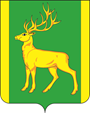 РОССИЙСКАЯ   ФЕДЕРАЦИЯИРКУТСКАЯ   ОБЛАСТЬАДМИНИСТРАЦИЯ МУНИЦИПАЛЬНОГО ОБРАЗОВАНИЯКУЙТУНСКИЙ РАЙОНП О С Т А Н О В Л Е Н И Е «25» сентября 2023 г.                             р.п. Куйтун                                                     № 754-пОб утверждении системы мониторинга состояния систем теплоснабжения на территории муниципального образования Куйтунский район	На основании Федерального закона от 27 июля 2010 г. № 190-ФЗ «О теплоснабжении», в соответствии с Правилами оценки готовности к отопительному периоду, утвержденным приказом Министерства энергетики Российской Федерации от 12 марта 2013 года № 103, руководствуясь ст. 37, 46 Устава муниципального образования Куйтунский район, администрации муниципального образования Куйтунский район П О С Т А Н О В Л Я Е Т:1.   Утвердить порядок проведения мониторинга состояния систем теплоснабжения на территории муниципального образования Куйтунский район. (Приложение 1)2.   Управляющему делами администрации муниципального образования Куйтунский район Чуйкиной И.В.:- опубликовать настоящее постановление в газете «Вестник Куйтунского района». 	3. Начальнику отдела организационной и кадровой работы администрации муниципального образования Куйтунский район Кушнеровой О.М.: - разместить постановление в сетевом издании «Официальный сайт муниципального образования Куйтунский район» в информационно-телекоммуникационной сети «Интернет» куйтунскийрайон.рф 4.   Настоящее постановление вступает в силу после его официального опубликования в газете «Вестник Куйтунского района».  5.   Контроль за исполнением настоящего постановления оставляю за собой.Исполняющий обязанностимэра муниципального образованияКуйтунский район							                  И.А.  ВиноградовПриложение 1 К постановлению администрациимуниципального образованияКуйтунский районот 25.09.2023 года № 754-пПорядок проведения мониторинга состояния системы теплоснабжения на территории муниципального образования Куйтунский районОбщие положения1.1.	Порядок системы проведения мониторинга состояния системы теплоснабжения муниципального образования Куйтунский район (далее - Порядок) разработан в соответствии с требованиями статьи 6 Федерального закона от 27 июля 2010 года №190-ФЗ «О теплоснабжении», Приказом Министерства энергетики Российской Федерации от 12 марта 2013 года №103 «Об утверждении правил оценки готовности к отопительному периоду».1.2.	Настоящий Порядок определяет механизм взаимодействия администрации муниципального образования Куйтунский район, теплоснабжающих организаций при проведении мониторинга состояния системы теплоснабжения муниципального образования Куйтунский район.         1.3.	Система мониторинга состояния системы теплоснабжения - это комплексная система наблюдений, оценки состояния тепловых сетей, источника тепла и потребителей тепла (далее - система мониторинга).
         1.4. Мониторинг - процесс, обеспечивающий постоянное оперативное получение достоверной информации о функционировании объектов теплоснабжения.        Мониторинг должен обеспечивать оценку эффективности производства, транспортировки и потребления тепловой энергии на уровне физических и экономических показателей.       Услуга по теплоснабжению (отопление) должна оказываться на должном уровне качества, и установлена взаимная ответственность за соблюдение договорных обязательств между всеми участниками теплоснабжения.       Мониторинг является совершенно необходимой обратной связью, без которой эффективное управление и совершенствование теплоснабжения невозможно.Основные цели системы мониторинга2.1.	Основными целями системы мониторинга системы теплоснабжения являются:-	контроль за состоянием и функционированием системы теплоснабжения;-	повышение надежности и безопасности системы теплоснабжения;-	снижение количества аварийных ремонтов и переход к планово-предупредительным ремонтам;-	снижение затрат на проведение аварийно-восстановительных работ за счет реализации мероприятий по предупреждению, предотвращению, выявлению и ликвидации аварийных ситуаций.Основные задачи системы мониторинга3.1.   Основными задачами системы мониторинга являются:-	сбор, обработка и анализ данных о состоянии объектов теплоснабжения муниципального образования Куйтунский район, об аварийности на объектах теплоснабжения и проводимых на них ремонтных работах;-	оптимизация процесса формирования планов проведения ремонтных работ на объектах теплоснабжения;-	эффективное планирование выделения финансовых средств на содержание и проведение ремонтных работ на объектах теплоснабжения.Функционирование системы мониторинга4.1.	Функционирование системы мониторинга осуществляется на муниципальном и объектовом уровнях.4.2.	На муниципальном уровне организационно-методическое руководство и координацию деятельности системы мониторинга осуществляет администрация МО Куйтунский район.4.3.	На объектовом- уровне организационно-методическое руководство и координацию деятельности системы мониторинга осуществляют теплоснабжающие организации.4.4.	Система мониторинга включает в себя:-	сбор и предоставление данных;-	обработку и хранение данных;-	анализ данных мониторинга.Сбор, хранение и обработка данных5.1.	Сбор данных организуется на бумажных и электронных носителях.5.2.	На объектовом уровне собирается следующая информация:5.2.1.	Реестр учета аварийных ситуаций, технологических отказов, возникающих на объектах теплоснабжения, с указанием наименования объекта, адреса объекта, причин, приведших к возникновению аварийной ситуации, мер, принятых по ликвидации аварийной ситуации, технологических отказов, а также при отключении потребителей от теплоснабжения - период отключения и перечень отключенных потребителей;5.2.2.	Данные о проведенных ремонтных (в т.ч. капитальных) работах на объектах теплоснабжения, исполнительная документация по проведенным ремонтным работам;5.2.3.	Данные о вводе в эксплуатацию законченного строительства, расширения, реконструкции, технического перевооружения объектов теплоснабжения.5.3.	На муниципальном уровне собирается следующая информация:5.3.1.	Реестр учета аварийных ситуаций, технологических отказов, возникающих на объектах теплоснабжения, с указанием наименования объекта, адреса объекта, причин, приведших к возникновению аварийной ситуации, мер, принятых по ликвидации аварийной ситуации, технологических отказов, а также при отключении потребителей от теплоснабжения - период отключения и перечень отключенных потребителей;5.3.2.	Данные о проведенных капитальных ремонтных работах на объектах теплоснабжения, исполнительная документация по проведенным капитальным ремонтным работам;5.3.3.	Данные о вводе в эксплуатацию законченного строительства, расширения, реконструкции, технического перевооружения объектов теплоснабжения.5.4.	Теплоснабжающие организации ежемесячно до 5 числа месяца, следующего за отчетным, представляет в администрацию МО Куйтунский район в электронном виде и на бумажном носителе информацию в соответствии с подпунктами 5.2.1, 5.2.2, 5.2.3 настоящего Порядка по форме согласно приложению, к настоящему Порядку.5.5. Предоставляемые данные заверяются руководителем теплоснабжающие организации.5.6.	Материалы мониторинга хранятся в администрации МО Куйтунский район, а также в теплоснабжающих организациях в электронном и бумажном виде не менее 5 лет.Анализ данных мониторинга6.1.	Система анализа данных мониторинга направлена на оптимизацию планов ремонта на основе выбора из объектов, имеющих повреждения, самых ненадежных, исходя из заданного объема финансирования.6.2.	Анализ данных мониторинга на муниципальном уровне проводится специалистами администрации МО Куйтунский район, на объектовом уровне – специалистами теплоснабжающей организаций.6.3.	Результаты мониторинга могут являться основанием для принятия решений о ремонте, модернизации, реконструкции или выводе из эксплуатации объектов теплоснабжения.6.4. Хранение данных организуется на объектовом уровне на бумажных и электронных носителях 7. Ответственность.        7.1. За не предоставление, несвоевременное предоставление или предоставление недостоверных данных к руководителю теплоснабжающие организации, а также к исполнителю применяются меры дисциплинарного воздействия.Приложениек порядку проведения мониторингасостояния системы теплоснабжениямуниципального образования Куйтунский районот 25.09.2023 г. № 754-пФорма 1. Реестр учета аварийных ситуаций, технологических отказовМониторинг состояния системы теплоснабжения за 20___   г.наименование месяца _________Срок предоставления: до 5 числа ежемесячноРуководитель _____________________________ /____________________/подпись	фамилия, инициалыОтветственный исп.  _______________________/___________________/подпись	фамилия, инициалытел.	Форма 2. Данные о проведении капитальных ремонтных работах на объектах теплоснабжения.Мониторинг состояния системы теплоснабжения за 20___   г.наименование месяца _________Срок предоставления: до 5 числа ежемесячноРуководитель _____________________________ /____________________/    подпись	фамилия, инициалыОтветственный исп.  ________________________/___________________/подпись	фамилия, инициалытел.Форма 3. Данные о вводе в эксплуатацию законченного строительства, расширения, реконструкции, технического перевооружения объекта теплоснабженияМониторинг состояния системы теплоснабжения за 20___   г.наименование месяца _________Срок предоставления: до 5 числа ежемесячноРуководитель _____________________________ /____________________/                                                                                                     подпись	                    фамилия, инициалыОтветственный исп.  _______________________/___________________/                                                                                             подпись                           	фамилия, инициаа№п/ пНаименованияобъектаАдрес(месторасположение)объектаПричины, приведшиек возникновениюаварийнойситуации,технологическомуотказуМеры, принятыепо ликвидации аварийной ситуации, технологического отказаПериод отключения потребителей от теплоснабженияПериод отключения потребителей от теплоснабженияПериод отключения потребителей от теплоснабженияПериод отключения потребителей от теплоснабженияКоличествоотключенных потребителейПереченьотключенных потребителейПримечание,рекомендации,комментарии№п/ пНаименованияобъектаПричины, приведшиек возникновениюаварийнойситуации,технологическомуотказуМеры, принятыепо ликвидации аварийной ситуации, технологического отказаДатаотключенияВремяотключенияДатаподключенияВремяподключенияКоличествоотключенных потребителейПереченьотключенных потребителейПримечание,рекомендации,комментарии123456789101112№ п/пНаименования мероприятияАдрес(месторасположение)объектаДата началапроведениякапитальногоремонтаОриентировочная дата окончания проведения капитального ремонтаФактическая дата окончания проведения капитального ремонтаПримечание1234567№ п/ пАдрес(месторасположение) объектаЗаконченное строительствообъектатеплоснабженияРасширениеобъектатеплоснабженияРеконструкцияобъектатеплоснабженияТехническое перевооружение объектатеплоснабженияРазрешительная документация на проведение мероприятия на объект теплоснабженияДата ввода в эксплуатациюобъектатеплоснабженияПримечание123456789